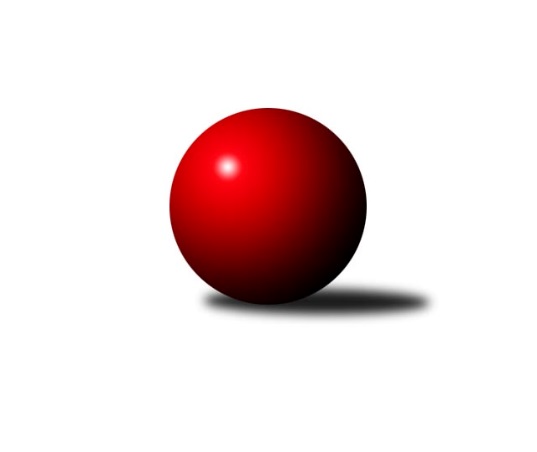 Č.6Ročník 2010/2011	1.11.2010Nejlepšího výkonu v tomto kole: 2450 dosáhlo družstvo: TJ Sokol Bohumín˝C˝Okresní přebor Ostrava 2010/2011Výsledky 6. kolaSouhrnný přehled výsledků:TJ Unie Hlubina˝B˝	- TJ Sokol Michálkovice˝C˝	14:2	2446:2318		1.11.TJ Sokol Bohumín˝C˝	- TJ Unie Hlubina C	12:4	2450:2388		1.11.TJ VOKD Poruba˝E˝	- SKK Ostrava C	12:4	2436:2338		1.11.TJ Unie Hlubina˝D˝	- TJ Unie Hlubina E	10:6	2437:2435		1.11.SKK Ostrava˝D˝	- TJ VOKD Poruba C	0:16	2237:2382		1.11.TJ Sokol Dobroslavice ˝A˝	- TJ Sokol Bohumín D	14:2	2447:2278		1.11.Tabulka družstev:	1.	TJ VOKD Poruba C	5	4	0	1	60 : 20 	 	 2307	8	2.	TJ Sokol Dobroslavice ˝A˝	5	4	0	1	56 : 24 	 	 2350	8	3.	TJ Unie Hlubina C	5	4	0	1	52 : 28 	 	 2438	8	4.	TJ Unie Hlubina˝B˝	5	3	0	2	47 : 33 	 	 2339	6	5.	TJ Sokol Bohumín˝C˝	5	3	0	2	41 : 39 	 	 2367	6	6.	TJ Unie Hlubina˝D˝	5	3	0	2	40 : 40 	 	 2252	6	7.	TJ Sokol Bohumín D	5	3	0	2	38 : 42 	 	 2310	6	8.	SKK Ostrava C	5	2	0	3	39 : 41 	 	 2329	4	9.	TJ VOKD Poruba˝E˝	5	2	0	3	38 : 42 	 	 2383	4	10.	TJ Unie Hlubina E	5	2	0	3	35 : 45 	 	 2368	4	11.	SKK Ostrava˝D˝	5	0	0	5	20 : 60 	 	 2310	0	12.	TJ Sokol Michálkovice˝C˝	5	0	0	5	14 : 66 	 	 2134	0Podrobné výsledky kola:	 TJ Unie Hlubina˝B˝	2446	14:2	2318	TJ Sokol Michálkovice˝C˝	Petr Foniok	 	 188 	 206 		394 	 2:0 	 382 	 	197 	 185		Jiří Řepecky	Miloslav Palička	 	 202 	 204 		406 	 2:0 	 366 	 	192 	 174		Petr Řepecký	Rudolf Riezner	 	 222 	 253 		475 	 2:0 	 393 	 	189 	 204		Jaroslav Karas	Martin Ferenčík	 	 197 	 201 		398 	 0:2 	 418 	 	186 	 232		Radek Říman	Roman Grüner	 	 176 	 199 		375 	 2:0 	 362 	 	174 	 188		Josef Paulus	Lubomír Jančar	 	 195 	 203 		398 	 2:0 	 397 	 	185 	 212		Karel Procházkarozhodčí: Nejlepší výkon utkání: 475 - Rudolf Riezner	 TJ Sokol Bohumín˝C˝	2450	12:4	2388	TJ Unie Hlubina C	Alfréd  Herman	 	 190 	 218 		408 	 0:2 	 431 	 	201 	 230		Jiří Prokop	Roman Honl	 	 200 	 218 		418 	 2:0 	 362 	 	193 	 169		Eva Marková	Pavel Plaček	 	 227 	 206 		433 	 2:0 	 375 	 	196 	 179		Karel Kudela	Lubomír Richter	 	 185 	 178 		363 	 0:2 	 440 	 	210 	 230		Pavel Marek	Libor Krajčí	 	 201 	 202 		403 	 2:0 	 383 	 	169 	 214		Petr Tomaňa	René Světlík	 	 222 	 203 		425 	 2:0 	 397 	 	185 	 212		Václav Ráblrozhodčí: Nejlepší výkon utkání: 440 - Pavel Marek	 TJ VOKD Poruba˝E˝	2436	12:4	2338	SKK Ostrava C	František Hájek	 	 171 	 203 		374 	 0:2 	 394 	 	208 	 186		Lukáš Korta	Petr Číž	 	 202 	 210 		412 	 2:0 	 373 	 	186 	 187		Miroslav Futerko	Milan Pčola	 	 208 	 218 		426 	 2:0 	 387 	 	202 	 185		Miroslav Heczko	Ladislav Mrakvia	 	 213 	 188 		401 	 0:2 	 402 	 	212 	 190		Tomáš Kubát	Jakub Hájek	 	 212 	 182 		394 	 2:0 	 374 	 	193 	 181		Michal Blinka	Zdeněk Hebda	 	 215 	 214 		429 	 2:0 	 408 	 	192 	 216		Jan Pavlosekrozhodčí: Nejlepší výkon utkání: 429 - Zdeněk Hebda	 TJ Unie Hlubina˝D˝	2437	10:6	2435	TJ Unie Hlubina E	Božena Olšovská	 	 197 	 180 		377 	 0:2 	 398 	 	187 	 211		Karel Svoboda	Koloman Bagi	 	 186 	 181 		367 	 0:2 	 389 	 	214 	 175		Michaela Černá	Oldřich Neuverth	 	 208 	 222 		430 	 2:0 	 400 	 	196 	 204		Josef Hájek	Alena Koběrová	 	 218 	 198 		416 	 2:0 	 410 	 	201 	 209		Josef Lariš	Hana Vlčková	 	 220 	 201 		421 	 2:0 	 404 	 	185 	 219		Libor Mendlík	Jiří Břeska	 	 215 	 211 		426 	 0:2 	 434 	 	195 	 239		Josef Kyjovskýrozhodčí: Nejlepší výkon utkání: 434 - Josef Kyjovský	 SKK Ostrava˝D˝	2237	0:16	2382	TJ VOKD Poruba C	Antonín Pálka	 	 180 	 180 		360 	 0:2 	 409 	 	197 	 212		Antonín Chalcář	Pavel Kubina	 	 199 	 203 		402 	 0:2 	 422 	 	213 	 209		Roman Klímek	Bohumil Klimša	 	 164 	 161 		325 	 0:2 	 369 	 	182 	 187		Oldřich Vítek	Miroslav Böhm	 	 209 	 188 		397 	 0:2 	 406 	 	200 	 206		Richard Šimek	Jaroslav Šproch	 	 192 	 175 		367 	 0:2 	 388 	 	187 	 201		Helena Hýžová	Miroslav Koloděj	 	 199 	 187 		386 	 0:2 	 388 	 	188 	 200		Jaroslav Hrabuškarozhodčí: Nejlepší výkon utkání: 422 - Roman Klímek	 TJ Sokol Dobroslavice ˝A˝	2447	14:2	2278	TJ Sokol Bohumín D	Pavel Babiš	 	 170 	 188 		358 	 0:2 	 369 	 	187 	 182		Hana Záškolná	Martin Třečák	 	 196 	 203 		399 	 2:0 	 358 	 	187 	 171		Markéta Kohutková	Karel Ridl	 	 213 	 223 		436 	 2:0 	 415 	 	207 	 208		Pavel Rozkoš	Lumír Kocián	 	 197 	 219 		416 	 2:0 	 395 	 	195 	 200		Lukáš Modlitba	Ivo Kovářík	 	 216 	 214 		430 	 2:0 	 353 	 	184 	 169		Jan Stuš	Karel Kuchař	 	 205 	 203 		408 	 2:0 	 388 	 	220 	 168		Václav Kladivarozhodčí: Nejlepší výkon utkání: 436 - Karel RidlPořadí jednotlivců:	jméno hráče	družstvo	celkem	plné	dorážka	chyby	poměr kuž.	Maximum	1.	Pavel Marek 	TJ Unie Hlubina C	456.00	301.7	154.3	4.0	3/3	(477)	2.	Rudolf Riezner 	TJ Unie Hlubina˝B˝	416.89	280.1	136.8	3.4	3/3	(475)	3.	Ivo Kovářík 	TJ Sokol Dobroslavice ˝A˝	413.25	283.3	130.0	5.3	2/3	(430)	4.	Milan Pčola 	TJ VOKD Poruba˝E˝	413.00	294.0	119.0	9.0	2/3	(426)	5.	Jiří Prokop 	TJ Unie Hlubina C	412.33	286.7	125.7	7.5	3/3	(470)	6.	Petr Číž 	TJ VOKD Poruba˝E˝	412.11	280.6	131.6	5.4	3/3	(453)	7.	Karel Ridl 	TJ Sokol Dobroslavice ˝A˝	411.33	288.7	122.7	6.7	3/3	(436)	8.	Roman Honl 	TJ Sokol Bohumín˝C˝	410.17	286.8	123.3	5.3	3/3	(427)	9.	Josef Kyjovský 	TJ Unie Hlubina E	408.50	288.1	120.4	7.4	2/2	(443)	10.	Zdeněk Hebda 	TJ VOKD Poruba˝E˝	407.50	282.5	125.0	6.3	2/3	(429)	11.	Josef Hájek 	TJ Unie Hlubina E	407.33	288.3	119.0	7.2	2/2	(425)	12.	Martin Třečák 	TJ Sokol Dobroslavice ˝A˝	407.25	283.0	124.3	5.5	2/3	(424)	13.	Miroslav Böhm 	SKK Ostrava˝D˝	406.44	291.3	115.1	7.8	3/3	(424)	14.	Jiří Koloděj 	SKK Ostrava˝D˝	405.33	288.0	117.3	5.2	3/3	(433)	15.	Jakub Hájek 	TJ VOKD Poruba˝E˝	404.78	277.9	126.9	5.8	3/3	(428)	16.	Ladislav Mrakvia 	TJ VOKD Poruba˝E˝	403.17	284.8	118.3	7.7	3/3	(415)	17.	Radek Říman 	TJ Sokol Michálkovice˝C˝	403.00	287.2	115.8	6.8	3/3	(429)	18.	Stanislav Navalaný 	TJ Unie Hlubina˝B˝	402.75	277.3	125.5	4.8	2/3	(415)	19.	Jan Švihálek 	TJ Sokol Michálkovice˝C˝	401.50	287.5	114.0	10.0	2/3	(418)	20.	Jaroslav Hrabuška 	TJ VOKD Poruba C	400.67	281.7	119.0	6.0	3/3	(461)	21.	Lubomír Richter 	TJ Sokol Bohumín˝C˝	399.83	272.2	127.7	7.0	2/3	(425)	22.	Jan Pavlosek 	SKK Ostrava C	398.00	280.3	117.8	6.5	4/4	(411)	23.	Pavel Rozkoš 	TJ Sokol Bohumín D	397.00	285.0	112.0	8.3	3/3	(415)	24.	Karel Kudela 	TJ Unie Hlubina C	396.33	275.6	120.8	6.6	3/3	(462)	25.	Jiří Břeska 	TJ Unie Hlubina˝D˝	396.25	275.3	121.0	6.3	2/2	(426)	26.	Libor Krajčí 	TJ Sokol Bohumín˝C˝	396.22	280.8	115.4	7.2	3/3	(412)	27.	Lukáš Modlitba 	TJ Sokol Bohumín D	395.22	270.9	124.3	5.4	3/3	(429)	28.	Miroslav Koloděj 	SKK Ostrava˝D˝	394.78	278.6	116.2	8.4	3/3	(423)	29.	Pavel Plaček 	TJ Sokol Bohumín˝C˝	394.33	278.0	116.3	6.7	2/3	(433)	30.	Hana Vlčková 	TJ Unie Hlubina˝D˝	394.13	278.4	115.8	10.1	2/2	(423)	31.	Tomáš Kubát 	SKK Ostrava C	394.00	274.3	119.8	7.1	4/4	(414)	32.	Richard Šimek 	TJ VOKD Poruba C	393.67	275.0	118.7	6.6	3/3	(410)	33.	René Světlík 	TJ Sokol Bohumín˝C˝	393.22	276.1	117.1	5.9	3/3	(425)	34.	Antonín Chalcář 	TJ VOKD Poruba C	393.17	277.5	115.7	4.7	3/3	(418)	35.	Roman Klímek 	TJ VOKD Poruba C	392.50	279.3	113.2	8.0	3/3	(422)	36.	Josef Vávra 	TJ Sokol Dobroslavice ˝A˝	392.33	271.0	121.3	8.0	3/3	(421)	37.	Eva Marková 	TJ Unie Hlubina C	392.00	270.7	121.3	9.1	3/3	(433)	38.	Václav Rábl 	TJ Unie Hlubina C	392.00	279.0	113.0	9.3	3/3	(428)	39.	Jan Petrovič 	TJ Unie Hlubina E	391.75	287.3	104.5	12.8	2/2	(428)	40.	Roman Grüner 	TJ Unie Hlubina˝B˝	391.50	274.3	117.2	7.7	3/3	(442)	41.	Václav Kladiva 	TJ Sokol Bohumín D	391.33	276.8	114.5	10.7	2/3	(397)	42.	Karel Svoboda 	TJ Unie Hlubina E	390.50	278.4	112.1	9.0	2/2	(407)	43.	Alfréd  Herman 	TJ Sokol Bohumín˝C˝	390.22	266.4	123.8	6.6	3/3	(408)	44.	Libor Mendlík 	TJ Unie Hlubina E	390.17	280.0	110.2	9.0	2/2	(417)	45.	Pavel Kubina 	SKK Ostrava˝D˝	389.00	270.8	118.2	10.3	2/3	(402)	46.	Michaela Černá 	TJ Unie Hlubina E	388.75	276.8	112.0	9.3	2/2	(416)	47.	Hana Záškolná 	TJ Sokol Bohumín D	388.00	276.8	111.2	8.8	3/3	(417)	48.	Miroslav Futerko 	SKK Ostrava C	387.88	281.4	106.5	9.0	4/4	(402)	49.	Alena Koběrová 	TJ Unie Hlubina˝D˝	387.50	275.2	112.3	8.7	2/2	(416)	50.	Pavel Hrabec 	TJ VOKD Poruba C	386.83	275.0	111.8	7.3	2/3	(401)	51.	Petr Tomaňa 	TJ Unie Hlubina C	386.83	271.5	115.3	7.8	3/3	(398)	52.	Lumír Kocián 	TJ Sokol Dobroslavice ˝A˝	386.75	271.0	115.8	7.0	2/3	(416)	53.	Michal Blinka 	SKK Ostrava C	384.63	269.6	115.0	10.3	4/4	(410)	54.	Karel Kuchař 	TJ Sokol Dobroslavice ˝A˝	384.56	271.8	112.8	6.9	3/3	(408)	55.	Miloslav Palička 	TJ Unie Hlubina˝B˝	383.89	276.2	107.7	11.7	3/3	(432)	56.	Petr Foniok 	TJ Unie Hlubina˝B˝	383.17	272.3	110.8	11.7	2/3	(399)	57.	Anna Mistriková 	TJ VOKD Poruba˝E˝	381.00	281.5	99.5	14.0	2/3	(392)	58.	Martina Kalischová 	TJ Sokol Bohumín˝C˝	380.33	272.7	107.7	8.3	3/3	(387)	59.	Josef Paulus 	TJ Sokol Michálkovice˝C˝	380.17	269.0	111.2	8.8	3/3	(416)	60.	Martin Ferenčík 	TJ Unie Hlubina˝B˝	379.67	264.2	115.4	6.9	3/3	(430)	61.	Jiří Štroch 	TJ Unie Hlubina˝B˝	379.33	273.0	106.3	7.3	3/3	(400)	62.	Jan Stuš 	TJ Sokol Bohumín D	379.22	280.0	99.2	11.7	3/3	(407)	63.	Antonín Okapa 	TJ Sokol Michálkovice˝C˝	377.00	278.5	98.5	10.0	2/3	(396)	64.	Markéta Kohutková 	TJ Sokol Bohumín D	376.89	273.7	103.2	10.2	3/3	(396)	65.	Zdeněk Mžik 	TJ VOKD Poruba˝E˝	376.50	268.0	108.5	8.0	2/3	(402)	66.	Miroslav Heczko 	SKK Ostrava C	376.50	270.0	106.5	10.9	4/4	(387)	67.	Jaroslav Karas 	TJ Sokol Michálkovice˝C˝	375.50	276.3	99.3	9.5	2/3	(411)	68.	Josef Schwarz 	TJ Sokol Dobroslavice ˝A˝	375.33	267.0	108.3	10.0	3/3	(398)	69.	Pavel Babiš 	TJ Sokol Dobroslavice ˝A˝	371.50	267.5	104.0	11.5	2/3	(378)	70.	Oldřich Neuverth 	TJ Unie Hlubina˝D˝	370.50	266.0	104.5	12.7	2/2	(430)	71.	Antonín Pálka 	SKK Ostrava˝D˝	368.56	262.4	106.1	11.7	3/3	(380)	72.	Jiří Řepecky 	TJ Sokol Michálkovice˝C˝	367.50	271.8	95.7	11.2	3/3	(390)	73.	Helena Hýžová 	TJ VOKD Poruba C	367.17	262.5	104.7	10.5	3/3	(388)	74.	Karel Procházka 	TJ Sokol Michálkovice˝C˝	366.83	264.3	102.5	12.3	3/3	(397)	75.	Vojtěch Turlej 	TJ VOKD Poruba˝E˝	364.00	274.0	90.0	15.0	2/3	(389)	76.	Koloman Bagi 	TJ Unie Hlubina˝D˝	361.75	261.4	100.4	13.0	2/2	(411)	77.	Jiří Vlček 	TJ Sokol Bohumín D	361.50	272.0	89.5	13.0	2/3	(362)	78.	Jaroslav Šproch 	SKK Ostrava˝D˝	361.00	276.1	84.9	16.8	3/3	(402)	79.	Václav Boháčik 	TJ VOKD Poruba˝E˝	358.50	267.5	91.0	12.0	2/3	(373)	80.	František Sedláček 	TJ Unie Hlubina˝D˝	357.75	264.5	93.3	13.8	2/2	(400)	81.	Bohumil Klimša 	SKK Ostrava˝D˝	349.50	261.0	88.5	11.0	2/3	(374)	82.	Oldřich Vítek 	TJ VOKD Poruba C	348.00	246.0	102.0	10.0	2/3	(369)		Josef Navalaný 	TJ Unie Hlubina C	445.67	304.7	141.0	3.3	1/3	(450)		Lenka Raabová 	TJ Unie Hlubina C	442.50	301.5	141.0	3.0	1/3	(465)		Oldřich Stolařík 	SKK Ostrava C	435.00	293.0	142.0	6.0	1/4	(435)		Josef Lariš 	TJ Unie Hlubina E	412.00	279.0	133.0	6.0	1/2	(418)		Lubomír Jančar 	TJ Unie Hlubina˝B˝	398.00	291.0	107.0	12.0	1/3	(398)		Helena Martinčáková 	TJ VOKD Poruba C	396.00	281.7	114.3	8.0	1/3	(419)		Božena Olšovská 	TJ Unie Hlubina˝D˝	396.00	285.8	110.3	9.5	1/2	(439)		Lukáš Korta 	SKK Ostrava C	380.00	272.0	108.0	10.0	2/4	(394)		Andrea Rojová 	TJ Sokol Bohumín D	378.50	264.5	114.0	9.0	1/3	(390)		František Hájek 	TJ VOKD Poruba˝E˝	372.33	267.3	105.0	10.7	1/3	(398)		Veronika Štěrbová 	TJ Unie Hlubina E	369.00	268.0	101.0	9.5	1/2	(382)		Jiří Preksta 	TJ Unie Hlubina˝D˝	367.00	275.5	91.5	13.0	1/2	(378)		Petr Řepecký 	TJ Sokol Michálkovice˝C˝	364.00	264.0	100.0	12.5	1/3	(366)		Vladimír Malovaný 	SKK Ostrava C	355.50	256.0	99.5	13.0	1/4	(359)		Marian Juřena 	TJ VOKD Poruba C	341.00	254.0	87.0	17.0	1/3	(341)		Jaroslav Jurášek 	TJ Sokol Michálkovice˝C˝	339.00	256.0	83.0	18.0	1/3	(339)		David Smahel 	TJ Sokol Dobroslavice ˝A˝	321.00	243.0	78.0	18.0	1/3	(321)Sportovně technické informace:Starty náhradníků:registrační číslo	jméno a příjmení 	datum startu 	družstvo	číslo startu
Hráči dopsaní na soupisku:registrační číslo	jméno a příjmení 	datum startu 	družstvo	Program dalšího kola:7. kolo8.11.2010	po	17:00	TJ VOKD Poruba C - TJ Sokol Dobroslavice ˝A˝	8.11.2010	po	17:00	TJ Sokol Bohumín D - TJ Unie Hlubina˝B˝	8.11.2010	po	17:00	TJ Unie Hlubina E - SKK Ostrava˝D˝	8.11.2010	po	17:00	SKK Ostrava C - TJ Unie Hlubina˝D˝	8.11.2010	po	17:00	TJ Unie Hlubina C - TJ VOKD Poruba˝E˝	8.11.2010	po	17:00	TJ Sokol Michálkovice˝C˝ - TJ Sokol Bohumín˝C˝	11.11.2010	čt	17:00	TJ Unie Hlubina˝B˝ - SKK Ostrava˝D˝ (dohrávka z 3. kola)	11.11.2010	čt	17:00	TJ Sokol Dobroslavice ˝A˝ - TJ Unie Hlubina˝D˝ (dohrávka z 3. kola)	11.11.2010	čt	17:00	TJ Sokol Bohumín D - TJ VOKD Poruba˝E˝ (dohrávka z 3. kola)	11.11.2010	čt	17:00	TJ VOKD Poruba C - TJ Sokol Bohumín˝C˝ (dohrávka z 3. kola)	11.11.2010	čt	17:00	TJ Unie Hlubina E - TJ Sokol Michálkovice˝C˝ (dohrávka z 3. kola)	11.11.2010	čt	17:00	SKK Ostrava C - TJ Unie Hlubina C (dohrávka z 3. kola)	Nejlepší šestka kola - absolutněNejlepší šestka kola - absolutněNejlepší šestka kola - absolutněNejlepší šestka kola - absolutněNejlepší šestka kola - dle průměru kuželenNejlepší šestka kola - dle průměru kuželenNejlepší šestka kola - dle průměru kuželenNejlepší šestka kola - dle průměru kuželenNejlepší šestka kola - dle průměru kuželenPočetJménoNázev týmuVýkonPočetJménoNázev týmuPrůměr (%)Výkon1xRudolf RieznerHlubina B4751xRudolf RieznerHlubina B115.874753xPavel MarekHlubina C4401xKarel RidlDobrosl. A112.984361xKarel RidlDobrosl. A4364xPavel MarekHlubina C112.64403xJosef KyjovskýHlubina E4341xZdeněk HebdaVOKD E112.064291xPavel PlačekBohumín C4332xIvo KováříkDobrosl. A111.424302xJiří ProkopHlubina C4311xMilan PčolaVOKD E111.28426